Vyjádření Hospodářské komory
k aktivitám Živnostenského portáluPraha, 1. října 2019 – Hospodářská komora zaznamenala od svých regionálních složek a živnostenských úřadů informaci o aktivitách portálu „Živnostenská komora“, jejímž provozovatelem je OFFICE POINT s.r.o. Tento subjekt nabízí podnikatelům zápis do živnostenského portálu a pravidelnou aktualizaci dat. 
S tímto zápisem provozovatel spojuje zaplacení poplatku ve výši 2 690 Kč. Jediným zákonem stanoveným poplatkem za ohlášení živnosti a následnou registraci v živnostenském rejstříku je přitom zákonem stanovená částka 1 000 Kč. Hospodářská komora sděluje, že s portálem „Živnostenská komora“ nemá nic společného, od podobných aktivit se distancuje a upozorňuje na nekalé jednání, které může uvést podnikatele v omyl, protože zápis do tohoto živnostenského portálu není oficiálním zápisem do živnostenského rejstříku, a už vůbec ne přihláškou do Hospodářské komory. Hospodářská komora jako pokračovatelka někdejších živnostenských a obchodních komor považuje portál „Živnostenská komora“, resp. zápis na tento portál za další z příkladů tzv. katalogových firem, před nimiž dlouhodobě varuje. Živnostenská komora pouze vytváří iluzi dobrého jména, a Hospodářská komora proto doporučuje veškeré výzvy k zaplacení nebo vstupu do této organizace ignorovat.Miroslav Beneš 
Odbor vnější komunikace
Hospodářská komora České republiky
M: +420 725 211 811benes@komora.cz • www.komora.cz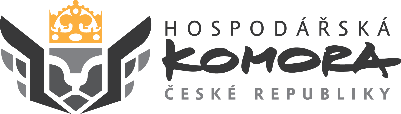 